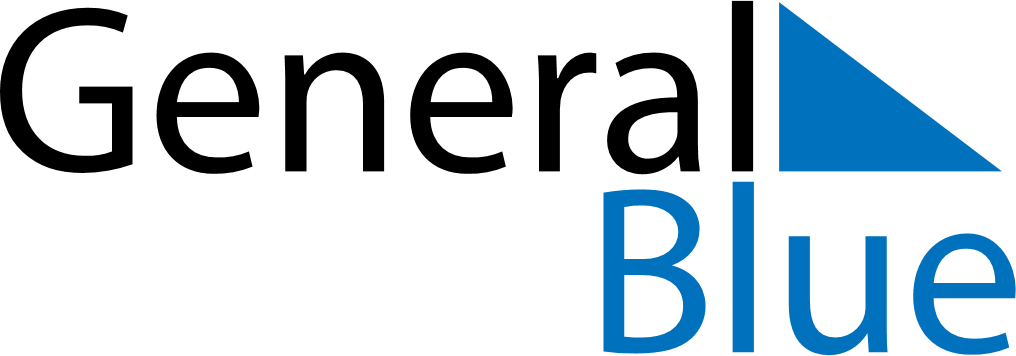 Weekly CalendarJanuary 26, 2020 - February 1, 2020Weekly CalendarJanuary 26, 2020 - February 1, 2020Weekly CalendarJanuary 26, 2020 - February 1, 2020Weekly CalendarJanuary 26, 2020 - February 1, 2020Weekly CalendarJanuary 26, 2020 - February 1, 2020Weekly CalendarJanuary 26, 2020 - February 1, 2020Weekly CalendarJanuary 26, 2020 - February 1, 2020SundayJan 26SundayJan 26MondayJan 27TuesdayJan 28WednesdayJan 29ThursdayJan 30FridayJan 31SaturdayFeb 015 AM6 AM7 AM8 AM9 AM10 AM11 AM12 PM1 PM2 PM3 PM4 PM5 PM6 PM7 PM8 PM9 PM10 PM